Участие в работе консультационной площадки ГКУ ЦСЗН по Дубовскому району по вопросам занятости населения «Реализуемые программы по содействию трудоустройства молодых специалистов»22 сентября студенты ГБПОУ «Дубовский педагогический колледж», обучающиеся по специальности 40.02.01 Право и организация социального обеспечения под руководством преподавателей правовых дисциплин Фроловой Н.В., Шмаковой О.П., Матвеевой Е.А. приняли участие в работе консультационной площадки ГКУ ЦСЗН по Дубовскому району по вопросам занятости населения «Реализуемые программы по содействию трудоустройства молодых специалистов».Начальник Центра занятости населения по Дубовскому району В.И.Кострюкова ознакомила участников консультационной площадки с реализуемыми программами по содействию трудоустройства молодых специалистов, разъяснила права и льготы для выпускников образовательных организаций. В ходе мероприятия будущим специалистам-юристам был предложен примерный план поиска работы, а также даны практические рекомендации по составлению резюме и подготовке к собеседованию. Кроме того, студентам была предоставлена информация по организации временного трудоустройства несовершеннолетних граждан в возрасте 14-18 лет.Во время мероприятия, проводимого в рамках работы консультационной площадки, студенты активно задавали начальнику Центра занятости населения по Дубовскому району вопросы, что показывает актуальность и необходимость проведения мероприятий по финансовой грамотности молодёжи.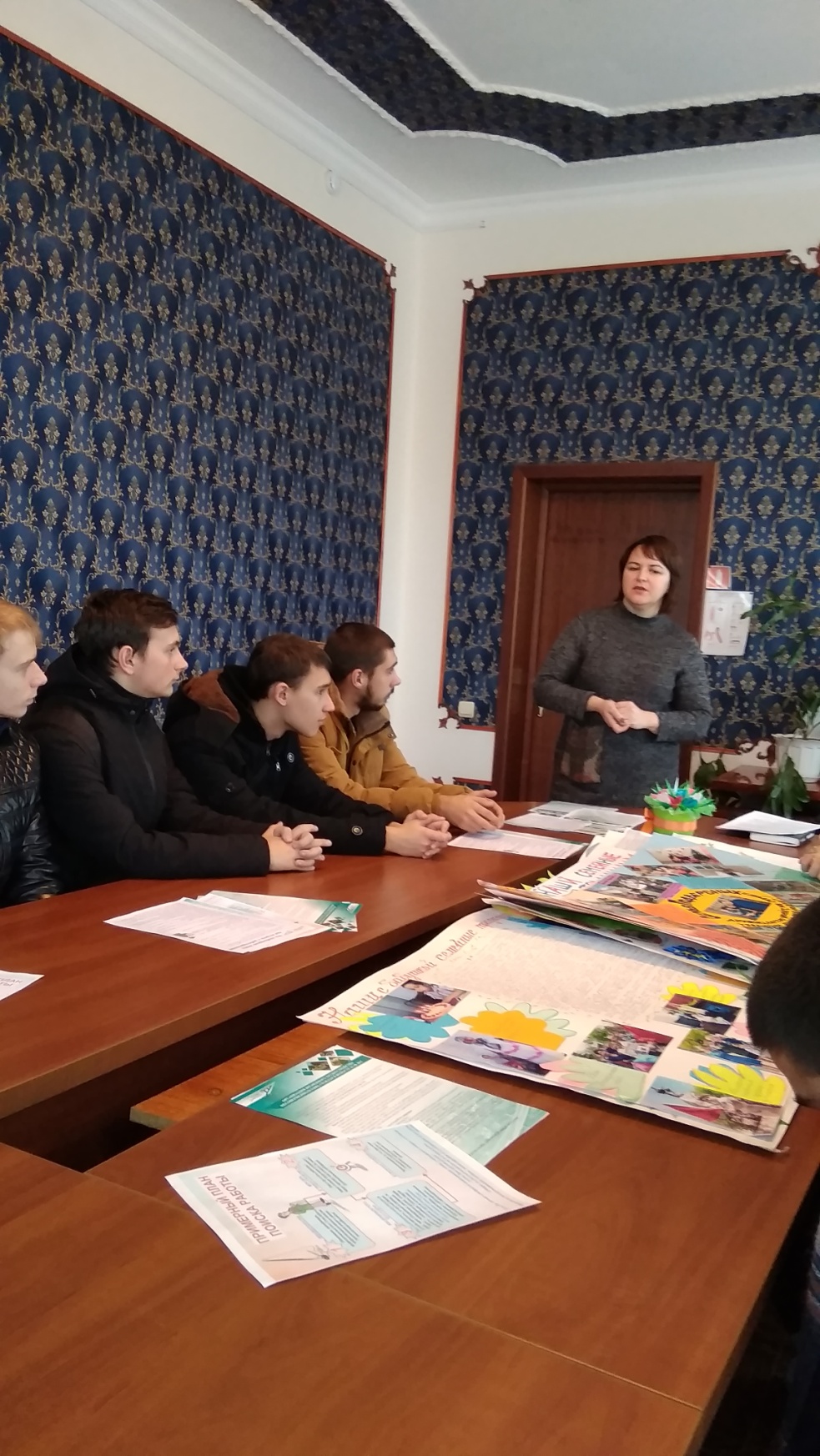 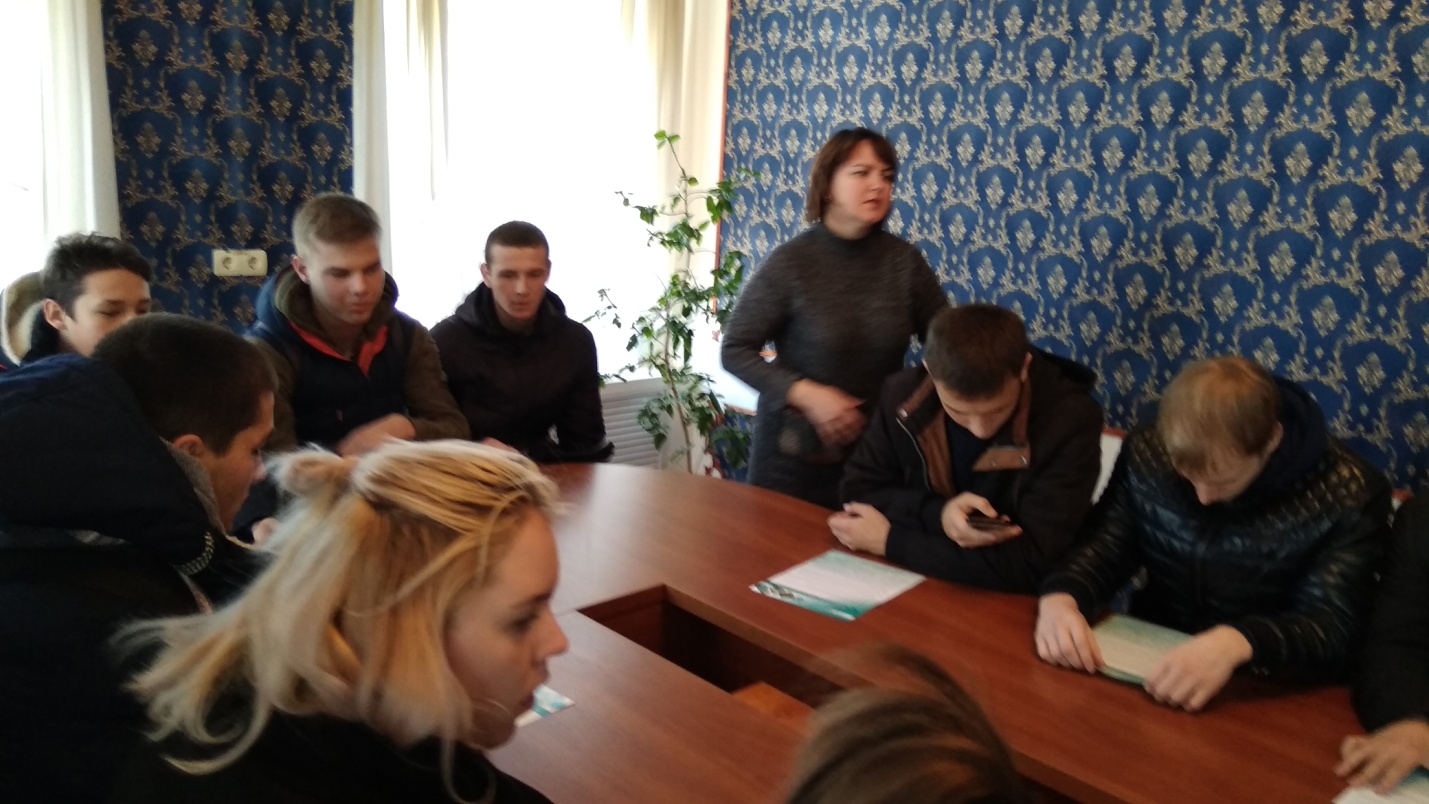 